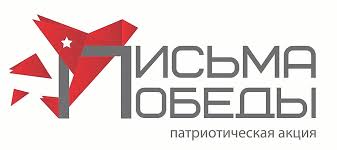 Флешмоб «Фото Победителя»Принять участие во флешмобе «Фото Победителя», который проводится совместно с ФГБУК «Центральный Музей Великой Отечественной войны 1941-1945 гг.», может любой пользователь социальных сетей.Участие в флешмобе предусматривает публикацию участниками в социальных сетях фотографий родственников, участвовавших в Великой Отечественной войне 1941-1945 годов, которые должны сопровождаться короткой историей о родственнике, в том числе его ФИО, боевом пути и его вкладе в Победу, а также короткой историей о личном вкладе участника флешмоба в развитие своей страны.При публикации должны быть использованы хэштэги #ФотоПобедителя, #ПисьмаПобеды2020, #МинпросвещенияРоссии, #ГодПамятииСлавы, #МузейПобеды.При отсутствии родственников, участвовавших в Великой Отечественной войне 1941-1945 годов, допускается публикация о любом участнике Великой Отечественной войны 1941-1945 годов.